Fertigungsplan Grundplatte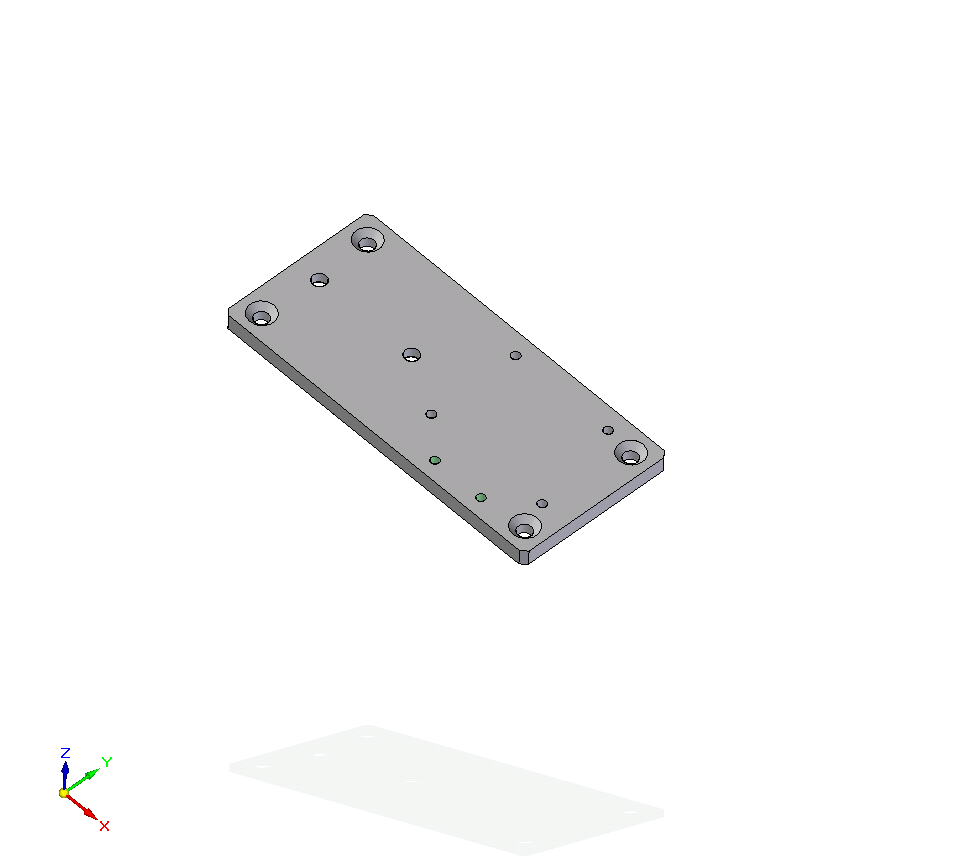 Rohteil entgratenAlle Bohrungen und Gewindebohrungen anreißen und körnenAlle Bohrungen an der Bohrmaschine bohren 6x Ø 5,5 mm (1450 U/min)4x Ø 3,4 mm (2200 U/min)2x Ø 3,3 mm (2200 U/min)Senkungen mit Kegelsenker senken (350 U/min)4x Kegelsenkung Ø 10 mm von oben2x Kegelsenkung Ø 10 mm von unten4x Kegelsenkung Ø 6,5 mm von unten4x Bohrung 3,4 mm entgraten von oben und untenGewinde M4 schneidenGewindebohrer mit einem Ring, mit zwei Ringen und keinen Ring nutzenGewindebohrer im rechten Winkel zur Grundplatte ansetzenFase 2x45° wird im verbauten Zustand gefeilt